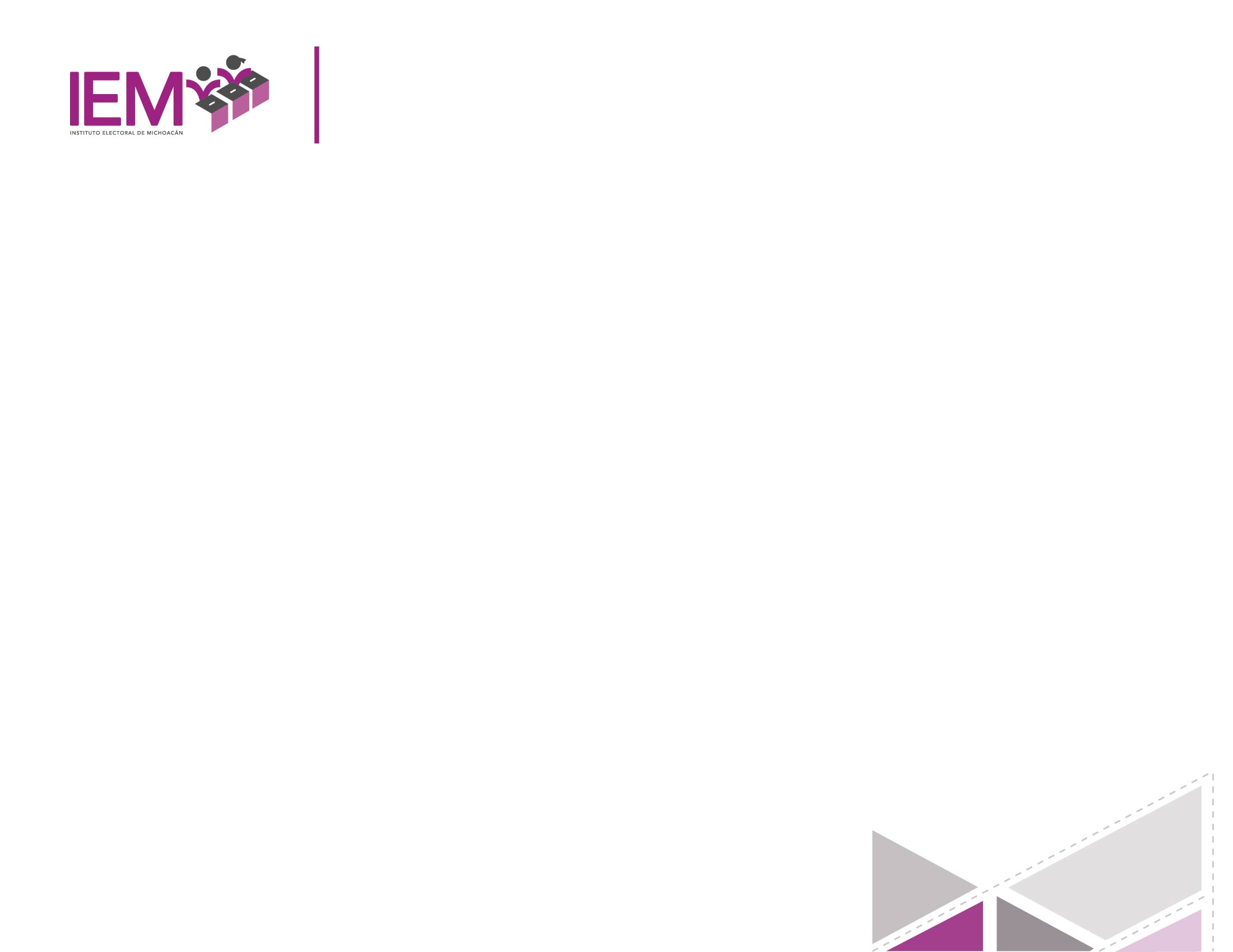 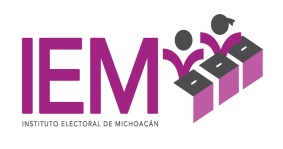 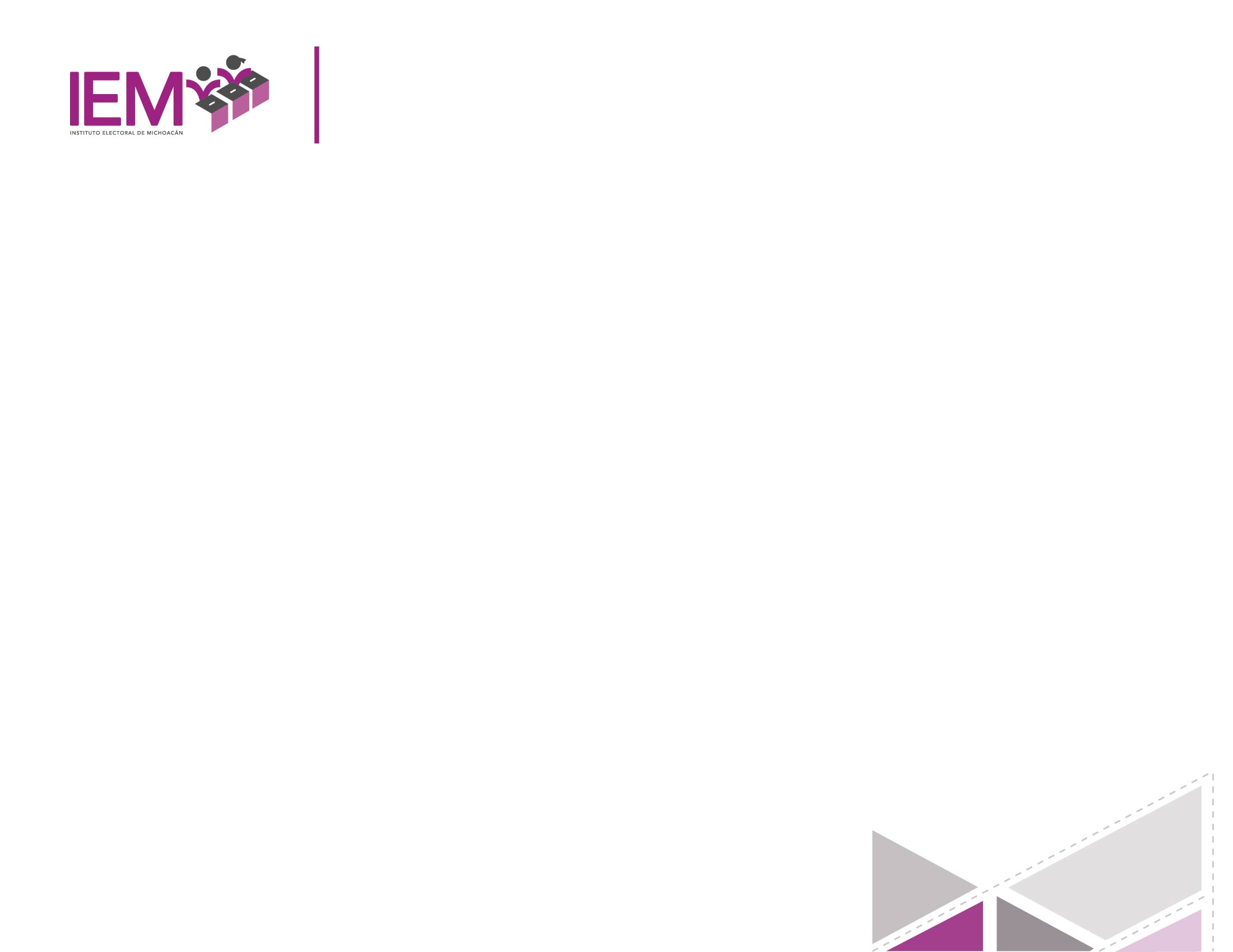 PRESUPUESTO GENERAL 2021 IEMPROYECTO DE PRESUPUESTO 2021 AJUSTADO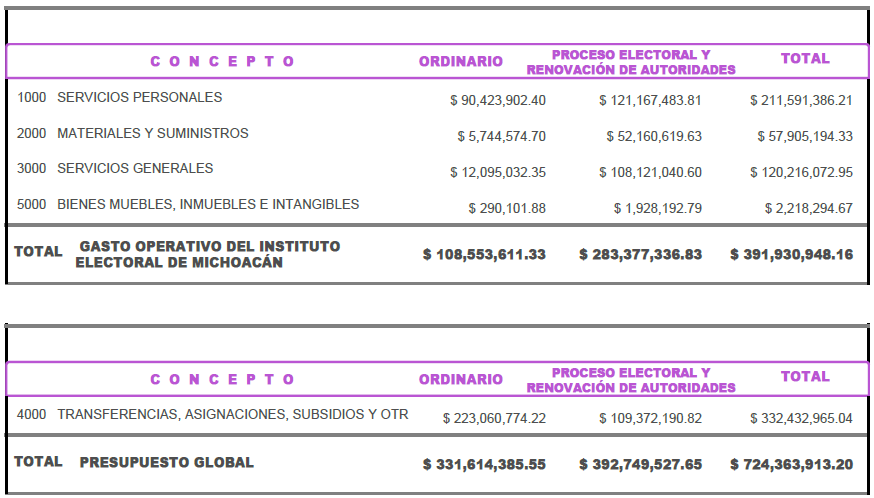 CAPÍTULO 1000 SERVICIOS PERSONALES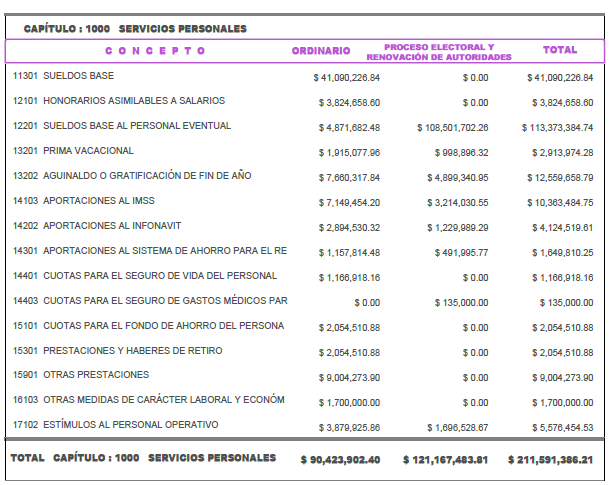 CAPÍTULO 2000 MATERIALES Y SUMINISTROS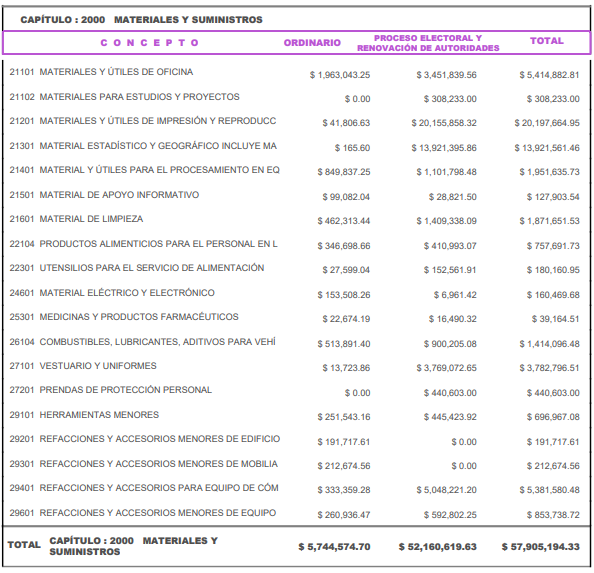 CAPÍTULO 3000 SERVICIOS GENERALES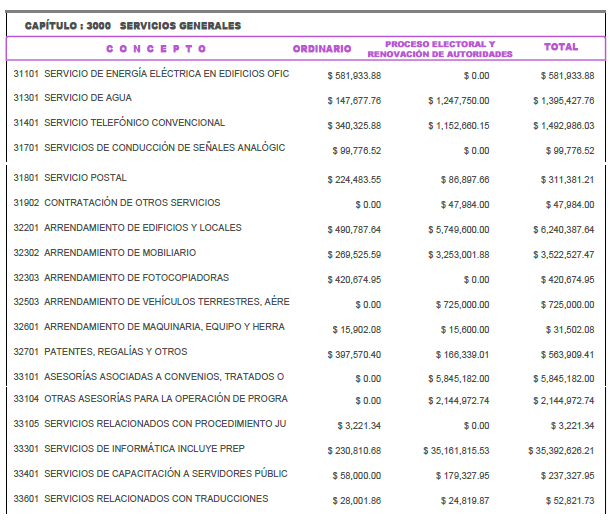 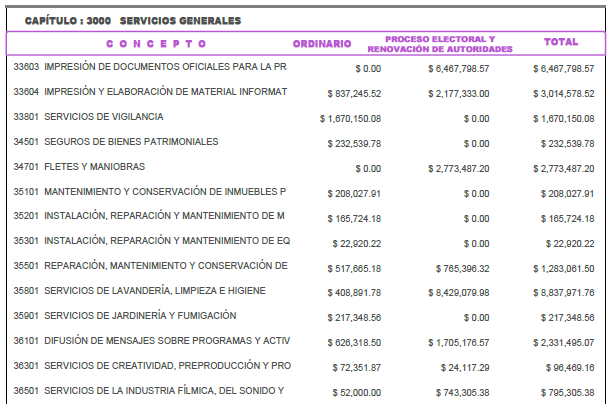 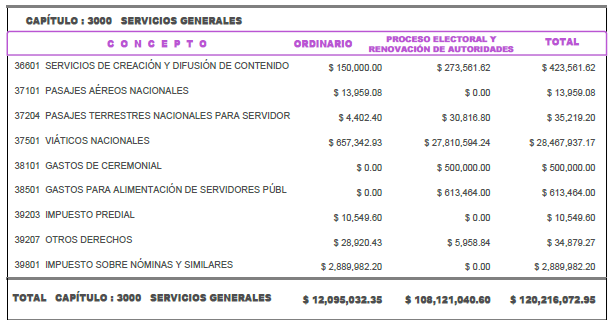 CAPÍTULO 4000 TRANSFERENCIAS ASIGNACIONES SUBSIDIOS Y OTRAS AYUDAS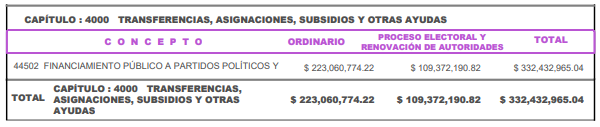 CAPÍTULO 5000 BIENES MUEBLES, INMUEBLES E INTANGIBLES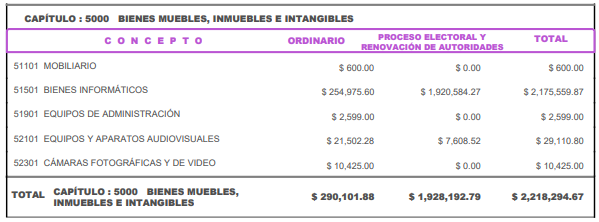 COMPARATIVO AJUSTES PRESUPUESTALES 2021 INTERNOSCOMPARATIVO AJUSTES PRESUPUESTALES 2021 POR SFACALENDARIZACIÓN MENSUAL INTERNA DEL PRESUPUESTO 2021 IEM POR CAPÍTULOCALENDARIZACIÓN MENSUAL DEL SFA DEL PRESUPUESTO 2021 IEM POR CAPÍTULODIFERENCIAS CON ENTRE LA CALENDARIZACIÓN PRESUPUESTAL 2021 INTERNA IEM Y LA CALENDARIZACIÓN DE SFAPRESUPUESTO APROBADO POR CONSEJO GENERAL IEMPRESUPUESTO APROBADO POR CONSEJO GENERAL IEMPRESUPUESTO APROBADO POR CONSEJO GENERAL IEMPRESUPUESTO APROBADO POR CONSEJO GENERAL IEMPRESUPUESTO APROBADO POR CONSEJO GENERAL IEM$740,091,249.55PRESUPUESTO APROBADO POR H. CONGRESO DEL ESTADOPRESUPUESTO APROBADO POR H. CONGRESO DEL ESTADOPRESUPUESTO APROBADO POR H. CONGRESO DEL ESTADOPRESUPUESTO APROBADO POR H. CONGRESO DEL ESTADOPRESUPUESTO APROBADO POR H. CONGRESO DEL ESTADO$679,999,839.00TOTAL DISMINUCIÓNTOTAL DISMINUCIÓN$60,091,410.55PRESUPUESTO MODIFICADO POR UNIDAD RESPONSABLEPRESUPUESTO MODIFICADO POR UNIDAD RESPONSABLEPRESUPUESTO MODIFICADO POR UNIDAD RESPONSABLEPRESUPUESTO MODIFICADO POR UNIDAD RESPONSABLEPRESUPUESTO MODIFICADO POR UNIDAD RESPONSABLE$724,363,913.12TOTAL DISMINUCIÓNTOTAL DISMINUCIÓN$15,727,336.43CANTIDAD QUE FALTA DISMINUIRCANTIDAD QUE FALTA DISMINUIRCANTIDAD QUE FALTA DISMINUIR$44,364,074.12PRESUPUESTO 2021 APROBADO POR CONSEJO GENERAL IEMPRESUPUESTO 2021 APROBADO POR CONSEJO GENERAL IEMPRESUPUESTO 2021 APROBADO POR CONSEJO GENERAL IEMPRESUPUESTO 2021 APROBADO POR CONSEJO GENERAL IEMPRESUPUESTO 2021 APROBADO POR CONSEJO GENERAL IEMDISMINUCIÓNDISMINUCIÓNDISMINUCIÓNPRESUPUESTO AJUSTADO POR UNIDAD RESPONSABLEPRESUPUESTO AJUSTADO POR UNIDAD RESPONSABLEPRESUPUESTO AJUSTADO POR UNIDAD RESPONSABLECAPÍTULOC  O  N  C  E  P  T  OORDINARIOPROCESO ELECTORAL TOTAL ORDINARIOPROCESO ELECTORAL TOTAL PORCENTAJE DE REDUCCIÓNORDINARIOPROCESO ELECTORAL TOTAL 1000SERVICIOS PERSONALES$89,233,781.54$122,384,462.51$211,618,244.05-$1,190,120.88$1,216,978.70$26,857.820%$90,423,902.42$121,167,483.81$211,591,386.232000MATERIALES Y SUMINISTROS$7,327,055.76$60,332,628.07$67,659,683.83$1,582,481.06$8,172,008.54$9,754,489.6014.42%$5,744,574.70$52,160,619.53$57,905,194.233000SERVICIOS GENERALES$14,483,501.87$111,189,432.64$125,672,934.51$2,388,469.52$3,068,392.04$5,456,861.564.34%$12,095,032.35$108,121,040.60$120,216,072.955000BIENES MUEBLES E INMUEBLES$596,384.44$2,111,037.68$2,707,422.12$306,282.56$182,844.89$489,127.4518.07%$290,101.88$1,928,192.79$2,218,294.67GASTO OPERATIVO DEL INSTITUTO ELECTORAL DE MICHOACÁN$111,640,723.61$296,017,560.90$407,658,284.51$3,087,112.26$12,640,224.17$15,727,336.433.86%$108,553,611.35$283,377,336.73$391,930,948.08CAPÍTULOC  O  N  C  E  P  T  OORDINARIOPROCESO ELECTORAL TOTAL ORDINARIOPROCESO ELECTORAL TOTAL PORCENTAJE DE REDUCCIÓNORDINARIOPROCESO ELECTORAL TOTAL 4000PRERROGATIVAS$217,276,447.74-$217,276,447.74$0.00$0.000.00%$217,276,447.74-$217,276,447.744000PRERROGATIVAS$6,518,293.43$332,432,965.04$6,518,293.43$0.00$0.000.00%$6,518,293.43-$6,518,293.434000PRERROGATIVAS-$108,638,223.87$108,638,223.87$0.00$0.000.00%-$108,638,223.87$108,638,223.87TOTAL PRERROGATIVAS $223,794,741.17$108,638,223.87$332,432,965.04$0.00$0.00$0.00$332,432,965.04TOTAL DEL PROYECTO DEL PRESUPUESTO$335,435,464.78$404,655,784.77$740,091,249.55$3,087,112.26$12,640,224.17$15,727,336.432.13%$108,553,611.35$283,377,336.73$724,363,913.12PRESUPUESTO 2021 APROBADO POR CONSEJO GENERAL IEMPRESUPUESTO 2021 APROBADO POR CONSEJO GENERAL IEMPRESUPUESTO 2021 APROBADO POR CONSEJO GENERAL IEMDIFERENCIA POR AJUSTESDIFERENCIA POR AJUSTESPRESUPUESTO MODIFICADO POR SFACAPÍTULOC O  N  C  E  P  T  O TOTAL  TOTAL PORCENTAJE DE REDUCCIÓN TOTAL 1000SERVICIOS PERSONALES$211,618,244.05+$49,951,190.95+24%$261,569,435.002000MATERIALES Y SUMINISTROS$67,659,683.83$34,325,641.8350.73%$33,334,042.003000SERVICIOS GENERALES$125,672,934.51$78,205,039.5162.23%$47,467,895.005000BIENES MUEBLES E INMUEBLES$2,707,422.12+$2,488,079.88+91.90%$5,195,502.00GASTO OPERATIVO DEL INSTITUTO ELECTORAL DE MICHOACÁN$407,658,284.51$60,091,410.5114.74%$347,566,874.00CAPÍTULOC O  N  C  E  P  T  O TOTAL  TOTAL PORCENTAJE DE REDUCCIÓN TOTAL 4000PRERROGATIVAS$217,276,447.740.00%$217,276,447.744000PRERROGATIVAS$6,518,293.430.00%$6,518,293.434000PRERROGATIVAS$108,638,223.870.00%$108,638,223.87TOTAL PRERROGATIVAS $332,432,965.04$0.00$332,432,965.04TOTAL DEL PROYECTO DEL PRESUPUESTO$740,091,249.55$60,091,410.518.12%$679,999,839.04CAPÍTULO DE GASTOENEROFEBREROMARZOABRILMAYOJUNIOJULIOAGOSTOSEPTIEMBREOCTUBRENOVIEMBREDICIEMBREPRESUPUESTO ANUAL POR PARTIDA1000 SERVICIOS PERSONALES$19,079,170.85$19,079,170.85$22,779,295.36$31,860,331.53$28,194,617.58$28,194,617.58$19,593,516.41$10,196,481.16$9,993,096.94$7,540,362.65$7,540,362.65$7,540,362.65$211,591,386.212000 MATERIALES Y SUMINISTROS$1,512,504.48$891,969.89$28,915,084.37$19,977,323.73$1,627,737.83$1,810,769.93$1,052,774.21$521,656.45$609,022.70$334,856.87$333,614.15$317,879.72$57,905,194.333000 SERVICIOS GENERALES$1,904,052.61$942,800.53$41,633,896.52$48,771,133.36$14,474,197.38$5,067,676.39$2,291,520.35$1,702,808.83$926,873.84$877,354.38$804,092.68$819,666.08$120,216,072.955000 BIENES MUEBLES, INMUEBLES E INTANGIBLES$137,167.90$261,939.40$787,369.85$1,015,455.08$0.00$10,425.00$5,937.44$0.00$0.00$0.00$0.00$0.00$2,218,294.67TOTAL$22,632,895.84$21,175,880.67$94,115,646.10$101,624,243.70$44,296,552.79$35,083,488.90$22,943,748.41$12,420,946.44$11,528,993.48$8,752,573.90$8,678,069.48$8,677,908.45$391,930,948.16Capítulo de GastoEneroFebreroMarzoAbrilMayoJunioJulioAgostoSeptiembreOctubreNoviembreDiciembrePresupuesto Anual por Partida1000 SERVICIOS PERSONALES$21,797,452$21,797,452$21,797,452$21,797,452$21,797,452$21,797,452$21,797,452$21,797,452$21,797,452$21,797,452$21,797,452$21,797,463$261,569,4352000 MATERIALES Y SUMINISTROS$2,777,836$2,777,836$2,777,836$2,777,836$2,777,836$2,777,836$2,777,836$2,777,836$2,777,836$2,777,836$2,777,836$2,777,846$33,334,0423000 SERVICIOS GENERALES$3,955,657$3,955,657$3,955,657$3,955,657$3,955,657$3,955,657$3,955,657$3,955,657$3,955,657$3,955,657$3,955,657$3,955,668$47,467,8955000 BIENES MUEBLES, INMUEBLES E INTANGIBLES$432,958$432,958$432,958$432,958$432,958$432,958$432,958$432,958$432,958$432,958$432,958$432,964$5,195,502TOTAL$28,963,903$28,963,903$28,963,903$28,963,903$28,963,903$28,963,903$28,963,903$28,963,903$28,963,903$28,963,903$28,963,903$28,963,941$347,566,874EneroFebreroMarzoAbrilMayoJunioJulioAgostoSeptiembreOctubreNoviembreDiciembrePresupuesto Anual por Partida$6,331,007.16$7,788,022.33-$65,151,743.10-$72,660,340.70-$15,332,649.79-$6,119,585.90$6,020,154.59$16,542,956.56$17,434,909.52$20,211,329.10$20,285,833.52$20,286,032.55-$44,364,074.16-$44,364,074.16